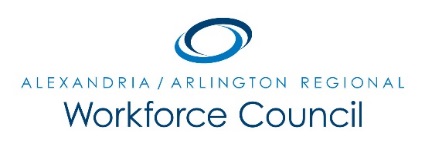 MEETING MINUTESDecember 7, 2017Arlington County Department of Human Services2100 Washington Blvd., Lower Level AuditoriumArlington, VA  222048:00 a.m. to 10:00 a.m.Attendance:  Eduardo Achach, Lisa Bauer, Dottie Brown, Jeanne Booth, Dennis Desmond, Daniel Gomez, Ellen Harpel, David Harris, Elizabeth Jones, Alberto Marino, Kris Martini, Nate Mauer, Erik Pages, Dori Ramsey, Ann Randazzo, Cynthia Richmond, Kate Roche, Andrea Rubino, Darren Tulley Absent:  Karen Brown, Patrick Brennan, Sherri Chapman, Daniel Clarkson, Winoka Clements, Lesa Gilbert, Stephanie Landrum, Kevin Lynch, Maria Marion, Marc Olmsted, Steve Partridge, Marie Schuler, Fernando Torrez, Landon WinkelvossStaff: Mary Savoy-Baucum, Daniel Mekibib, David Remick The meeting was called to order at 8:10 a.m.A motion was made, seconded, and the minutes of the October 5, 2017 Regional Workforce Council meeting were unanimously approved.PRESENTATIONS:Ellen Harpel provided an overview of the Greater Washington region’s “Gig” Economy.Jim Egenrieder provided an update on Virginia Tech’s Thinkabit Lab.One-Stop Operator’s Report David Remick, on behalf of Alamelu Dev/ICATT Consulting (LWDA12 Operator), provided an update on LWDA 12’s Q1 WIOA Performance.ACTIONS APPROVED BY THE REGIONAL WORKFORCE COUNCIL:A motion was made, seconded, and the “OJT, Work Experience, and Transitional Jobs Policy” was unanimously approved.A motion was made, seconded, and the “WIOA Self-Sufficiency Definition for Enrollment of Employed Applicants Policy” was unanimously approved. A motion was made, seconded, and the 2018 LWDA 12 Eligible Training Provider List was unanimously approved.A motion was made, seconded, and the transfer of $45,000.00 from PY17 WIOA Dislocated Worker Funds to the PY17 WIOA Adult Funds was unanimously approved.The meeting was called to close at 10:00 a.m.